 TOKAT GAZİOSMANPAŞA ÜNİVERSİTESİEĞİTİM FAKÜLTESİ “YENİLEME EĞİTİMLERİ” ÇALIŞMASININ GEREKÇELİ RAPORUÇALIŞMANIN TARİHÇESİ Yenileme Eğitimleri, Milli Eğitim Bakanlığına bağlı eğitim kurumlarında görev yapan öğretmenlerin Tokat Gaziosmanpaşa Üniversitesi (TOGÜ) Eğitim Fakültesinde bilgi, beceri ve tutum boyutlarında kendilerini yenilemelerine imkân sunan uygulamanın adıdır. Yenileme Eğitimleri uygulamasının beş aşaması bulunmaktadır. Aşağıda her bir aşama detaylandırılmıştır: Aşama: Zihinsel HazırlıkYenileme Eğitimleri uygulaması başlamadan önce fikir aşamasında ilgili taraflarla görüşmeler yoluyla planlama düzeyinde hazırlıklar yapılmıştır. Bu amaçla uygulama konusu akademik ortamlarda, İl Milli Eğitim Müdürlüğü üst yönetimiyle tartışılmış ve olgunlaştırılmıştır. Tüm paydaşların ön onayıyla Yenileme Eğitimlerinin fikri temeli oluşturulmuştur. Aşama: Alt Yapının Oluşturulması Yenileme Eğitimleri uygulaması başlamadan önce sürecin alt yapısı hazırlanmıştır. Bu aşamada sırasıyla aşağıdaki çalışmalar yapılmıştır: Milli Eğitim Bakanlığı (MEB) İşbirlikleri Koordinatörlüğü ve İnternet Sayfası: TOGÜ Eğitim Fakültesi bünyesinde Prof. Dr. Nail Yıldırım’ın sorumluluğunda bir koordinasyon ekibi ve Yenileme Eğitimlerini de kapsayan, ilgililer ve kamuoyu ile paylaşan bir internet sayfası oluşturulmuştur (https://egitim.gop.edu.tr/duyuruDetay.aspx?d=trTR&m=duyuru_detay&id=16314).Yenileme Eğitimlerinin Uygulama Esaslarının Oluşturulması: Yenileme Eğitimlerinin alt yapı çalışmalarından bir diğeri uygulama esaslarının oluşturulmasıdır. Yenileme Eğitimlerinin uygulama esasları aşağıda verilmektedir;Yenileme Eğitimleri TOGÜ Eğitim Fakültesi ile Tokat İl MEM arasında bir işbirliği çalışmasıdır.Yenileme Eğitimlerine ilişkin program kılavuzları her eğitim-öğretim yılı dönem başlarında İl MEM’e bildirilir. Yenileme Eğitimleri TOGÜ Eğitim Fakültesi bünyesinde kurulan bir birim ile koordine edilecektir.Koordinasyon birimi yenileme çalışmalarının yürütülmesinden ve verilerinin toplanmasından sorumludur. Yenileme Eğitimlerine katılacak öğretmenler en az bir hafta öncesinden koordinasyon sağlayacak birime katılacağı dersi bildirecektir.Koordinasyon birimi yenileme eğitimine katılacak öğretmenleri ilgili dersin sorumlusuna bildirecektir.Yenileme Eğitimleri ders başına 5 öğretmenle sınırlıdır.Yenileme eğitimine katılacak öğretmenler için TOGÜ Eğitim Fakültesi bünyesinde misafir öğretmenler odası oluşturulmuştur.Yenileme Eğitimlerine katılan öğretmenleri sürece teşvik etmek amaçlı yapılacak çalışmalara İl MEM kendi bünyesinde karar verir. Her yılın sonunda Yenileme Eğitimlerine ilişkin değerlendirme raporları hazırlanarak ilgili taraflarca paylaşılır.  Program Kılavuzlarını Yenileme Eğitimlerine Uyarlama: Tokat Gaziosmanpaşa Üniversitesi kapsamında daha önce hazırlanan Program Kılavuzları (öğrencinin almış olduğu dersin içerikleri, kullanılacak kaynak, ölçme değerlendirme süreçlerini içeren kılavuz) Yenileme Eğitimlerinden yararlanacak öğretmenler için uyarlandı. Bu amaçla TOGÜ Eğitim Fakültesinde yürütülen tüm derslerin hafta hafta içeriklerini, tarihini ve yerini belirten sadeleştirilmiş belgeler hazırlandı. Bu belgeyle Tokat İl Milli Eğitim Müdürlüğüne bağlı okullarda görev yapan öğretmenlerin bu belgeleri inceleyerek ihtiyaç duyduğu herhangi bir dersin herhangi bir haftasındaki konu başlığını belirleyerek ve derslere katılım için başvuru yapabilmesi sağlandı. Ders içeriğine örnek bir belge aşağıda verilmektedir: Tabloda örnek bir belge verilmiştir. TOGÜ Eğitim Fakültesinde yer alan tüm dersler yukarıdaki tablo şeklinde oluşturularak bahsedilen internet sayfasına yüklenmiştir (https://egitim.gop.edu.tr/duyuruDetay.aspx?d=tr-TR&m=duyuru_detay&id=16314).  Yenileme Eğitimleri Yazılım Programının Oluşturulması: Bu amaçla TOGÜ Bilgi İşlem Daire Başkanlığı tarafından yazılım programı oluşturulmuştur. Yazılım, Üniversitemiz Personel Bilgi Sistemi ile entegre çalışacak şekilde tasarlanmıştır. Bu sayede başvuru yapmak isteyen öğretmenlerimiz dinamik bir şekilde verilen derslerin yanı sıra, dersin eğitimcisini, gün ve saatlerini görüntüleyebilmektedir. Hazırlanan web arayüzü ve yönlendirmeler vasıtasıyla başvurular kolay ve hızlı bir şekilde yapılmaktadır. Başvuru sürecinde izlenen adımlarla ilgili hem başvuran kişi hem de başvurulan dersi sunan akademisyen bilgilendirilmektedir. Kimlik doğrulaması ile başlayan başvuru süreci, derse başvuru yapılmasının ardından bilgilendirme mailleri ile noktalanmaktadır. Geliştirilen yazılım sayesinde bilgi kirliliği ve karışıklığın önüne geçilmesi hedeflenmiştir. Bu sayede öğretmenlerimiz belirtilen gün ve saatte başvurdukları dersin eğitimini sorunsuz şekilde almaktadır. Yazılım ayrıca verilen eğitimler neticesinde istatistiksel bilgiler de sunarak ‘Yenileme Eğitimleri’ projesinin gelişimine katkı sunmayı hedeflemiştir (https://basvuru.gop.edu.tr/kimlikDogrula).Aşama: Yenileme Eğitimleri Tanıtımı ve Protokol İmza TöreniYenileme Eğitimlerinin öncelikli amacı öğretmenlerin alanlarında kendilerini yenilemelerine katkıda bulunmaktır. Bunun yanında Tokat İl Milli Eğitim Müdürlüğüne bağlı okullarda eğitimin niteliği ile ilgili planlı çalışmalar yürütmek, öğretmen yeterliklerini artırmak ve öğretmen adaylarına uygulamadan gelen öğretmenler aracılığıyla mesleki deneyim kazandırmak ve eğitim paydaşlarının gelişimlerine destek olmak noktasında taraflar arasında işbirliği ve koordinasyonu sağlamaktır. Yukarıda ifade edilen amaçlara ulaşabilmek amacıyla Tokat İl Milli Eğitim Müdürlüğü ile Tokat Gaziosmanpaşa Üniversitesi Eğitim Fakültesi arasında 22 Kasım 2022 tarihinde “Eğitimde İş Birliği Uygulama Protokolü” imzalanmıştır (https://kms.kaysis.gov.tr/Home/Kurum/33490967; EK-1. Eğitimde İş Birliği Uygulama Protokolü). Yenileme Eğitimleri için Tokat İl Valisi, İl Milli Eğitim Müdürü, TOGÜ Rektörü, Eğitim Fakültesi Dekanı, akademisyenler, her okulun müdürü ve bir öğretmenin katıldığı tanıtım toplantısı yapılarak protokol imza töreni gerçekleştirilmiştir. Tanıtım ve imza törenine ilişkin afiş aşağıda verilmektedir. Yenileme Eğitimleri yerel ve ulusal basında da ses getirmiştir. Çeşitli haber linkleri aşağıda verilmiştir.https://www.haberturk.com/tokat-haberleri/29508258-tokatta-yenileme-egitimleri-tanitim-programi-protokolu-imzalandihttps://www.iha.com.tr/tokat-haberleri/egitim-fakultesi-dersleri-ogretmenlere-acildi-4036605/ https://www.tokathaber.com.tr/togu-yenileme-egitimlerini-baslatiyor/25662/ https://www.hursozgazetesi.com/haber/quot-yenileme-egitimleri-quot-turkiye-de-ilk-kez-tokat-ta-uygulaniyor-43620.html https://www.haberrize.com.tr/haber/tokatta-yenileme-egitimleri-tanitim-programi-protokolu-imzalandi-1944710 https://tokat.meb.gov.tr/www/turkiyede-ilk-kez-uygulamaya-gecen-yenileme-egitimleri/icerik/5612 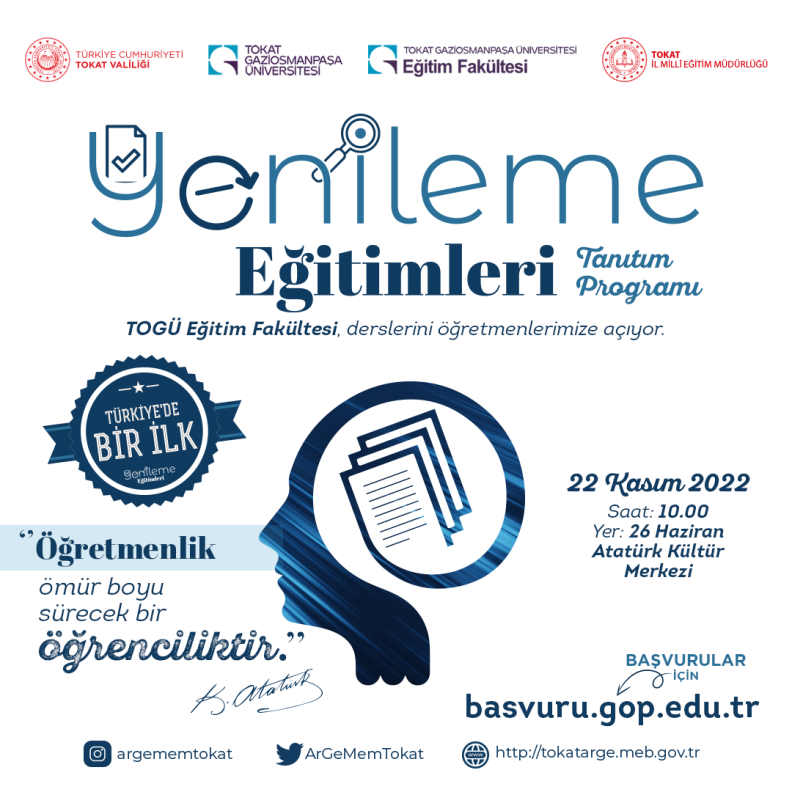 Yenileme Eğitimleri UygulamasıYenileme Eğitimleri tanıtım toplantısından sonra uygulamaya başlamıştır. Uygulamaya ilişkin iki fotoğrafa aşağıda yer verilmiştir:Yenileme Eğitimleri için toplamda 225 öğretmen kayıt oluşturmuştur. Kayıt oluşturan öğretmenlerin 104 tanesi derslere katılım sağlamışlardır. Diğerleri kendi programlarının doluluğu nedeniyle katılamamışlardır. Yenileme Eğitimleri kapsamında öğretmenlerin katıldığı dersler şunlardır: AİLE EĞİTİMİ VE KATILIMIASTRONOMİATATÜRK İLKELERİ VE İNKILAP TARİHİ IBİLİM VE ARAŞTIRMA ETİĞİÇEVRE EĞİTİMİDEĞERLERİMİZDOĞAL ÖĞRETİM SÜRECİ VE UYGULAMASIDÜNYA İNGİLİZCELERİ VE KÜLTÜREĞİTİMDE AHLAK VE ETİKEĞİTİMDE ARAŞTIRMA YÖNTEMLERİEĞİTİMDE TİYATROEĞİTİME GİRİŞERKEN ÇOCUKLUKTA ÖZEL EĞİTİMERKEN ÇOCUKLUKTA YARATICILIK VE YARATICI ÇOCUK ETKİNLİKLERİFEN ÖĞRETİMİFEN ÖĞRETİMİ 1FİZİK 3FİZİK IGELENEKSEL ÇOCUK OYUNLARIGELENEKSEL TÜRK EL SANATLARIHAYAT BİLGİSİ ÖĞRETİMİİKİ DİLLİ TÜRK ÇOCUKLARINA TÜRKÇE ÖĞR.İLKOKUL DERS KİTAPLARI İNCELEMESİİLKOKUL PROGRAMIİLKOKULDA TEMEL MATEMATİKKARŞILAŞTIRMALI EĞİTİMKISA SÜRELİ PSİKOLOJİK DANIŞMAMATEMATİK ÖĞRETİMİ IOKULA UYUM VE ERKEN OKURYAZARLIK EĞİTİMİOSB'DE TEMEL BECERİLERİN KAZANDIRILMASIOYUNLA MATEMATİK ÖĞRETİMİÖĞRENME PSİKOLOJİSİÖĞRETİM İLKE VE YÖNTEMLERİÖZEL YETENEKLİLERDE TANILAMA MODELLERİ VE TESTLERİPSİKOLOJİK DANIŞMA KURAMLARIPSİKOLOJİK TESTLERSINIF İÇİ ÖĞRENMELERİN DEĞERLENDİRİLMESİSINIF YÖNETİMİTÜRK EĞİTİM SİSTEMİ VE OKUL YÖN.TÜRK KÜLTÜRÜNDE ÇOCUK VE EĞİTİMİUYGULAMALI DAVRANIŞ ANALİZİYETİŞKİN EĞİT. VE HAYAT BOYU ÖĞRENMEYaklaşık 2 aylık bir sürede 104 öğretmen 42 faklı derse katılarak kendilerini yenileme fırsatı bulmuşlardır.  Aşama: Değerlendirme, Geliştirme ve YaygınlaştırmaYenileme Eğitimlerinin değerlendirilmesi ve geliştirilmesine ilişkin veriler, çalışma proje veya benzeri uygulamanın hedef kitleye yararları elde edilen kazanımların sürdürülebilirliği ve bu kapsamda yapılan faaliyetler başlığında verilmiştir. ÇALIŞMANIN AMACI Yenileme Eğitimlerinin amaçları aşağıda verilmektedir: Yenileme Eğitimleri ile:Üniversite ile paydaşları arasında işbirlikleri kurulacaktır.Teori ile uygulama bir araya gelecektir.Devletin iki resmi kurumu birbirlerinin hizmetlerinin kalitesini artıracaktır.Öğretmenlere hayat boyu öğrenme için alternatif bir model oluşturulmuş olacaktır.Öğretmenlerle akademisyenler arasında işbirliği ve etkileşim güçlenecektir.Akademisyenler öğretmenin katılacağı dersin hazırlığı konusunda daha titiz olabilecektir.Ders katılan öğretmenler derse uygulama örneklerini taşıyacak böylece ders daha da zengin bir öğrenme ortamına dönüşecektir.Öğretmenlerin derse uygulama örnekleri taşıması akademisyen için de öğretici olacaktır. Derse ihtiyaç duyduğu için gelen öğretmen derste bulunan öğretmen adayının da öğrenme motivasyonuna katkıda bulunacaktır. Bu uygulama Yenileme Eğitimleri uygulamasının tüm birimlere yaygınlaşması (Ziraat Fakültesi derslerinin ziraat mühendislerine, İslami İlimler Fakültesi derslerinin din görevlilerine açılması gibi) için örneklik teşkil edecektir. Yenileme Eğitimleri Türkiye’de tüm üniversiteler için hizmet içi eğitimler ve yaşam boyu eğitim faaliyetleri noktasında örnek teşkil edecektir. Böylece ülkemizin sosyal ve ekonomik kalkınmasına katkıda bulunulacaktır.  ÇALIŞMANIN KAPSAMI Yenileme Eğitimleri ile öğretmenler kendi programlarına göre boş saatlerde Eğitim Fakültesinde yürütülen derslere katılarak kendilerini yenileyebilme fırsatı bulmuşlardır. Yenileme Eğitimleri ile uygulamada görev yapan öğretmenler kendilerini yenileyebileceği gibi aynı zamanda derslerin zenginleşmesi ve öğretmen adayı öğrencilerin de motivasyonlarının artacağı öngörülmektedir. Uygulamanın kapsamına dayanak oluşturacak kısa bir literatür bilgisi aşağıda verilmektedir. 2547 sayılı YÖK Kanunu’nda Yükseköğretim Kurumlarının görevleri arasında: “Madde 12 – Bu Kanundaki amaç ve ana ilkelere uygun olarak yükseköğretim kurumlarının görevleri; a. Çağdaş uygarlık ve eğitim - öğretim esaslarına dayanan bir düzen içinde, toplumun ihtiyaçları ve kalkınma planları ilke ve hedeflerine uygun ve ortaöğretime dayalı çeşitli düzeylerde eğitim - öğretim, bilimsel araştırma, yayım ve danışmanlık yapmak” ifadesiyle toplumun ihtiyaçları doğrultusunda eğitim çalışmaları yapmak vurgulanmaktadır. Günümüzün hızla değişen dünyasında, eğitim de sürekli değişmekte, bu nedenle öğretmenlerin en son gelişmelere ayak uydurabilecek bilgi ve becerilerle donatılması gerekmektedir. Hizmet içi eğitim, öğretmenlerin öğretim yöntemlerini geliştirmelerine ve eğitimdeki en son bilimsel gelişmelerden haberdar olmalarına yardımcı olan değerli bir araçtır. Kurumlar tarafından kendi personeline yönelik olarak yürütülen, görevleriyle ilgili bilgi, beceri ve tutumları kazandırmak üzere verilen hizmet içi eğitimin yanında meslek içinde çalışanların gelişimini sağlayacak çeşitli araçlar da bulunmaktadır (Öztürk ve Sancak, 2007). Bu kapsamda üniversitelerin eğitim fakülteleri tarafından yürütülen çeşitli lisansüstü eğitim programları, sertifika programları ile çeşitli ders, atölye ve konferanslar da öğretmenlerin mesleki gelişimleri için etkili araçlar olarak görülebilir. Üniversiteler önceden sınırlı sayıda seçkin bir kesime hitap eden ve onlara yönelik öğretim yapan kurumlardı. Daha sonra bilginin toplandığı, eğitim ve öğretimin yanında araştırmaya odaklanan kurumlar olarak biçimlendi. Wissema (2009) bu süreçleri yaşayan üniversiteleri birinci ve ikinci kuşak üniversiteler olarak adlandırmakta, günümüz üniversitelerini ise üçüncü kuşak üniversiteler olarak tanımlamaktadır. Buna göre üçüncü kuşak üniversiteler eğitim, araştırma ve topluma hizmet uygulamalarını bütüncül bir biçimde yürütmektedir. Burada odak, bilginin sadece üretilmesinden ziyade ekonomik değer oluşturmasına ve girişimci mezunlar vermeye doğru kaymıştır (Toprak ve diğerleri, 2021). Üçüncü kuşak üniversiteler yarattıkları bilginin kullanımının ve ekonomik bir değere dönüştürülmesinin etkin bir biçimde peşinde olurlar ve bunu kendileri için, bilimsel araştırma ve eğitimle eşit önemde üçüncü bir hedef sayarlar (Ernek-Alan, 2016). Yeni nesil üniversite olarak da adlandırılan üçüncü kuşak üniversitelerin, firmalar, kamu sektörü ve STK’larla yoğun işbirlikleri içinde çalışması öngörülmektedir. Bu kapsamda eğitim ve araştırmanın uygulama ile işbirliği halinde olması ve geri bildirim mekanizmalarını aktif bir biçimde kullanması gerekmektedir. Bunun için her bir üniversite birimi iç ve dış paydaşları ile sürekli etkileşim halinde bulunmalı ve kendisini güncel tutmalıdır (Toprak ve diğerleri, 2021). Wissema’ya (2009) göre, üçüncü kuşak üniversitelerin ayırt edici özelliklerinden birisi üniversite ve endüstriyi birleştiren ve bu sayede uluslararası rekabeti sağlayan açık üniversite olmasıdır. Buna en iyi örneğin ABD’de Silikon Vadisi ile Stanford ve MIT Üniversitelerinin olduğu görülmektedir. Burada şirketler AR-GE birimlerini üniversite içine taşıyarak araştırma ve uygulamayı birleştirme konusunda hızla yol almaktadırlar. Eğitim Fakülteleri, sanayi ile değil kamu ve özel eğitim kurumları ile işbirliği halinde olmak durumundadır. Çünkü eğitim fakültelerinin mezunları bu okullarda görev yapmakta ve akademisyenlerin araştırma sahası genellikle bu okullar olmaktadır. Dolayısıyla yeni nesil üniversite literatürüne dayalı olarak eğitim fakültelerinin araştırma ve çalışma yaşamını uzlaştırmaya katkı sunması önemlidir (Toprak ve diğerleri, 2021). Yeni nesil üniversiteler yaşam boyu öğrenme felsefesini benimsediği için serbest öğrenmeye, yaygın ve örgün eğitimlere ağırlık vermekte ve bunları çeşitli sertifika ve diplomalarla belgelendirmektedir (Toprak ve diğerleri, 2021). Bu kapsamda Yenileme Eğitimleri ile Eğitim Fakültesi dersleri öğretmenlere açılarak öğretmenlerin ilgi ve ihtiyaçlarına göre kendilerini geliştirmelerine yardımcı olunmaktadır. Derslere katılan öğretmenlere İl Milli Eğitim Müdürlüğü tarafından katılım belgesi verilerek öğretmenlere kanıt sunabilme imkânı tanınmaktadır (EK-2. Örnek Katılım Belgesi). ÇALIŞMA NETİCESİNDE ELDE EDİLEN TOPLUMSAL SORUMLULUK ESASLI SOMUT KAZANIMLAR  Yenileme Eğitimleriyle toplumsal sorumluluk esaslı somut kazanımlar şöyle sıralanabilir:TOGÜ Eğitim Fakültesinde uygulanan Yenileme Eğitimleri hedef kitleye yararlı olmuştur (bkz. 5. Başlık). Yenileme Eğitimleri ile toplum kalkınmasına alternatif bir model oluşturmak amaçlanmıştır. Üniversiteler eğitim adına farklı modellerin sunulduğu yerler olarak değerlendirildiğinde Yenileme Eğitimleri hizmet üreten tüm kamu alanlarına ve özel alanlara alternatif bir hizmet içi eğitim modeli olabilir. Şöyle ki; üniversiteler toplumda uygulama karşılığı bulunan çok farklı kurumların insan kapasitesini yetiştiren kurumlardır. Mezun ettiği öğrenci başka sistemlerin girdisi olacaktır. Başka sistemlerin girdisi olan personel uygulama ile karşı karşıya kalacaktır. Uygulamada yetersiz kaldığı her alanda hizmetin kalitesi düşecektir. Bu durumu fark eden örgütler hizmet içi eğitim yoluyla yetersizlik durumlarına karşı önlem almaya çalışmaktadır. Yenileme Eğitimleri yaygınlaştığı takdirde birçok alan çalışanları (sistemde yer alan mühendisler mühendislik fakültelerinde, din görevlileri ilahiyat fakültelerinde, öğretmenler eğitim fakültelerinde vb.) lisans programlarında verilecek eğitimlerden ihtiyaç duyduklarına katılarak yeterliklerini artıracaklardır. Yenileme Eğitimleri ile paydaşlar arası iletişim ve etkileşim güçlenmiştir.Yenileme Eğitimleri ile yeni nesil üniversite anlayışının hem akademi hem de toplum tarafından kabul gördüğü anlaşılmıştır. Yenileme Eğitimleri aynı zamanda ekonomiktir. TOGÜ Eğitim Fakültesinde uygulanan Yenileme Eğitimlerinde yukarıda belirtildiği üzere toplamda 43 farklı ders ücretsiz olarak sunulmuştur. Bu sadece iki aylık bir sürenin sonucudur. Öğretmenler uygulamadan çok memnun kalmışlardır (bkz 5. Başlık) ve yeni dönem için oldukça çok sayıda ön talep oluşturmuşlardır. Bu bağlamda bu uygulamanın tüm ülkeye yayılması devlet için de ekonomik tasarruf anlamına gelmektedir.     ÇALIŞMANIN HEDEF KİTLEYE YARARLARI Yenileme Eğitimleri uygulamasının hedef kitleye yararları bilimsel yollarla analiz edilmektedir. Yenileme Eğitimleri kapsamında uygulamaların gerçekleşmesinin ardından derslere katılım sağlayan öğretmenlerin ve derslerine katılım sağlanan öğretim elemanlarını görüşleri alınmıştır. Bu bölümde bu anket ve görüşmelerden elde edilen bulgular sunulmuştur. Katılımcı öğretmenlerin bilgileri Tablo 1’de verilmiştir.Tablo 1. Ankete katılan öğretmenlerin demografik bilgileriTablo 1’de Yenileme Eğitimleri kapsamında Tokat Gaziosmanpaşa Üniversitesi Eğitim Fakültesi lisans bölümleri derslerine katılmış ve görüşleri alınmış öğretmenlerin demografik bilgileri sunulmuştur. Ankete tamamı devlet okullarında görev yapmakta olan 20 öğretmen katılmıştır. Öğretmenlerin büyük çoğunluğu (n=12) sınıf öğretmenlerinden oluşmaktadır ve pek çoğu ilkokul kademesinde görev yapan öğretmenlerdir (n=15). Öğretmenlerde kadın erkek sayısı eşit olup öğretmenlerin büyük bir kısmı 10 yıl üzeri deneyime sahiptir.Yenileme Eğitimlerine katılan öğretmenlerin uygulamaya ilişkin görüşleri Tablo 2’de sunulmuştur.Tablo 2. Ankete katılan öğretmenlerin Yenileme Eğitimleri projesi üzerine görüşleriTablo 2’de görüldüğü gibi, öğretmenlerin çok büyük çoğunluğu (f=19, %95) Yenileme Eğitimlerinin dersleri uygulama örnekleriyle zenginleştirmekte olduğunu düşünmektedir.  Öğretmenler aynı zamanda çok büyük çoğunlukla (f=18, %90) Yenileme Eğitimlerinin mesleki eğitime (formasyon) katkıda bulunduğuna, hizmet içi eğitimi desteklediğine, Üniversite ile MEB arasında olumlu algıyı güçlendirdiğine ve tüm eğitim sistemine katkısı olduğuna katıldıklarını bildirmişlerdir. Yenileme Eğitimlerinin hayat boyu eğitimin gereği olduğu, mesleki tutuma katkı sağladığı, teori-uygulama süreçlerine katkıda bulunduğu ve lisansüstü eğitimin gerekliliği algısını güçlendirdiği de çoğunluk tarafından (f=17, %85) belirtilmiştir. Öğretmenlerin çoğunluğu tarafından (f=16, %80) uygulamanın tüm ülkeye yaygınlaştırılması gerektiği düşünülmektedir. Öğretmenlerden Yenileme Eğitimleriyle ilgili görüşleri sorulduğunda, lisans eğitiminde aldıkları teorik bilginin yenilenmesi, yeni bilgilerin edinilmesi açısından oldukça faydalı olduğu belirtilmiştir. Bu konuda T6 kodlu katılımcı görüşlerini “Bilgilerin güncellenmesi ve yeni bilgilerin ulaşılabilirliği açısından oldukça yararlı buluyorum. Böyle bir imkân yarattığınız için teşekkürler.” şeklinde ifade etmiştir. Aynı zamanda lisans öğrencileri olan öğretmen adayları ile eğitim ve öğretimde aktif rol alan öğretmenleri buluşturmasının oldukça kıymetli olduğu da düşünülmektedir. Bu konuda ise T2 kodlu katılımcı düşüncelerini “Yenileme Eğitimleri tecrübe ile yeni nesil arasında iletişimi sağlayan bir köprü olmuştur.” şeklinde aktarmıştır. Yenileme Eğitimleriyle ilgili öğretim elemanlarına fikirleri sorulduğunda ise oldukça verimli, faydalı, etkili olduğu vurgulanmıştır. L1 kodlu öğretim elemanı görüşlerini şu şekilde ifade etmiştir: “Sahada olan öğretmenlerin, bizim aktardığımız teorik konulara katkı sağlaması açısından oldukça önemli görüyorum. Teorik konuların aslında uygulamada karşılığının olduğu hususunu da öğrenci fark ediyor.”. Projenin farklı açılardan derse katılan öğretmen için, dersine katılım sağlanan öğretim elemanı için ve öğrenci için bir hayli olumlu yanı olduğu ifade edilmiştir. Bu konuda L7 kodlu öğretim elemanı şu ifadeleri kullanmıştır: “İki taraf için geliştirici olduğu kanısındayım, hem gelen öğretmenler yeni şeyler duyma ve öğrenme fırsatı yakalamış oldular hem de ben ve öğrencilerim alandan (okullardan) haberdar olmuş olduk. Ayrıca derse katılım/tartışmalar çok daha verimli hale geldi.” Katılımcılar tarafından uygulamanın MEB ile Üniversite arasındaki bağı güçlendirdiği, öğretilen teorinin uygulamayı desteklediği görüşleri de dile getirilmiştir. Bu konuda L3 kodlu öğretim elemanı görüşlerini “Söz konusu proje kapsamında Türk Eğitim Sistemi ve Okul Yönetimi adlı verdiğim derse birkaç öğretmenin katılması benim açımdan oldukça mutluluk vericiydi. Kendi açımdan hem uygulamadan kısmen uzak olduğumuz için hem de yeni gelişmelerden bazı zamanlar geride kalabildiğimiz için, derse katılımları oldukça yararlı olmuştur. Ders içerisinde oldukça aktif olmuşlar ve öğrencilerin birçok konuda istifade etmelerine olanak sağlamışlardır. Örneğin derse katılan öğretmenler ve okul yöneticileri ile dersin geliştirilmesi adına da görüş birliğine varılmış ve çeşitli noktalarda fikirleri alınmıştır. Projenin genişletilerek ve geliştirilerek devamının sağlanması gerektiğini düşünüyorum.” şeklinde ifade etmiştir. Yenileme Eğitimleri kapsamında öğretmenlerin yalnızca kendi branşlarıyla ilgili derslerin değil; diğer branşların derslerine de katılım sağladığı belirtilmiştir. Böylece yalnızca mesleki ve alan bilgisi değil; aynı zamanda farklı alanlarda da kendini geliştirmek isteyen öğretmenlere imkân sağladığı da vurgulanmıştır. Bu konuda L2 kodlu öğretim elemanı “Ben projenin çok iyi bir proje olduğunu düşünüyorum. Derslerime hem kendi branşımdan hem de branş dışı katılımlar oldu. Her ikisinde de derse ve sınıfa katkıları oldu katılımcıların. Kendi derslerimde daha fazla katılımcı görmek isterim.” ifadelerini kullanmıştır. Yenileme Eğitimleri kapsamında öğretmenlerin derse katılımının öğrenci motivasyonunu da olumlu etkilediği oldukça fazla belirtilmiştir. Bu konuda L1 kodlu öğretim elemanı “Sahada olan öğretmenlerin, bizim aktardığımız teorik konulara katkı sağlaması açısından oldukça önemli görüyorum. Teorik konuların aslında uygulamada karşılığının olduğu hususunu da öğrenci fark ediyor.” ifadeleriyle görüşlerini bildirmiştir. Belirtilen diğer noktalar ise Yenileme Eğitimlerinin diğer üniversitelere ve lisansüstü kademesine de yayılmasının gerekliliği olmuştur. Aynı zamanda hâlihazırda gerçekleşen derslere katılım sağlanması nedeniyle herhangi bir bütçe ayırmadan hizmet içi eğitime oldukça yenilikçi bir bakış açısı sunmasının da kıymetli olduğu belirtilmiştir.ELDE EDİLEN KAZANIMLARIN SÜRDÜRÜLEBİLİRLİĞİ VE BU KAPSAMDA YAPILAN FAALİYETLERYenileme Eğitimleri protokolü, bir yıl süre ile geçerli olmasına rağmen tarafların onayı ile süresi yeniden belirtilmek üzere yenilenebilecek bir sözleşme niteliğindedir. TOGÜ Eğitim Fakültesi bünyesinde, bu iş birliği ve koordinasyonu kurumsal hale getirmek ve çalışmaların devamlılığını sağlamak amacıyla iki öğretim üyesi (bir profesör, bir doçent) ve iki araştırma görevlisinden oluşan “Milli Eğitim Bakanlığı İşbirlikleri Koordinatörlüğü” kurulmuştur (https://egitim.gop.edu.tr/Icerik.aspx?d=tr-TR&mk=42824&m=milli_egitim_bakanligi_isbirlikleri_koordinatorlugu). Bu Koordinatörlüğün görevi, “Yenileme Eğitimlerini yürütmek, öğretim elemanlarının okullarda gözlem yapması ve derse girmesi süreçlerini planlamak, öğrencileri deneyimli eğitimcilerle buluşturmak, MEM ARGE ile yapılacak işbirliklerini ve Milli Eğitim Bakanlığı ile benzer kapsamda yapılacak her türlü işbirliğini organize etmek” olarak tanımlanmıştır.  Yenileme Eğitimlerinin devamlılığının sağlanması amacıyla koordinatörlük tarafından Program kılavuzları ve öğretmenlerin başvurularını yaptıkları yazılıma ilişkin bilgiler her dönem başında güncellenmektedir. Yenileme Eğitimleri Eğitim Fakültesi koordinatörlüğünde TOGÜ bünyesinde 3 farklı birimde de (Spor Bilimleri Fakültesi, İslami Bilimler Fakültesi) uygulanmaya başlayacaktır.KAYNAKÇAErnek-Alan, G.A. (2016). Türkiye’de yeni nesil üniversiteler. Maltepe Üniversitesi İletişim Fakültesi Dergisi, 3(2), 105-118.Öztürk, M. ve Sancak, S. (2007). Hizmet içi eğitim uygulamalarının çalışma hayatına etkileri. Yaşar Üniversitesi E-Dergisi, 2(7), 761-794.Toprak, M., Bayraktar, Y., Erdoğan, A., Kolat, D. ve Şengül, M. (2021). Yeni nesil üniversite: Bir model önerisi. Yükseköğretim Dergisi, 11(2), 344-362.Wissema, J.G. (2009). Üçüncü kuşak üniversitelere doğru-geçiş döneminde üniversiteleri yönetmek. Özyeğin Üniversitesi. SINIF YÖNETİMİ DERS İÇERİĞİ SINIF YÖNETİMİ DERS İÇERİĞİ SINIF YÖNETİMİ DERS İÇERİĞİDERSİN İŞLENİŞ YERİ: BD10 (1. KAT B BLOK 10 NOLU DERSLİK)DERSİN İŞLENİŞ YERİ: BD10 (1. KAT B BLOK 10 NOLU DERSLİK)DERSİN İŞLENİŞ YERİ: BD10 (1. KAT B BLOK 10 NOLU DERSLİK)DERSİN SAATİ: ÇARŞAMBA 10.15-12.00DERSİN SAATİ: ÇARŞAMBA 10.15-12.00DERSİN SAATİ: ÇARŞAMBA 10.15-12.00HAFTALARTARİH DERS İÇERİKLERİ 121 Eylül 2022Tanışma, Ders Hakkında Bilgi, Beklentiler228 Eylül 2022Sınıf Yönetiminin Temelleri35 Ekim 2022Sınıf Yönetimini Etkileyen Etkenler 412 Ekim 2022Sınıf Yönetimini Etkileyen İç ve Dış Etkenler519 Ekim 2022Sınıfın Fiziksel Düzeni626 Ekim 2022Sınıf Yönetiminde Grup Dinamiği72 Kasım 2022Kurallar Ve Kural Koyma89 Kasım 2022Sınıf DisipliniARA12-20 Kasım 2022Vize Haftası923 Kasım 2022İletişim1030 Kasım 2022Zaman Yönetimi1107 Aralık 2022Öğretimin Yönetimi 11214 Aralık 2022Öğretimin Yönetimi 21321 Aralık 2022Sınıfta Güdüleme1428 Aralık 2022İstenmeyen Davranışlar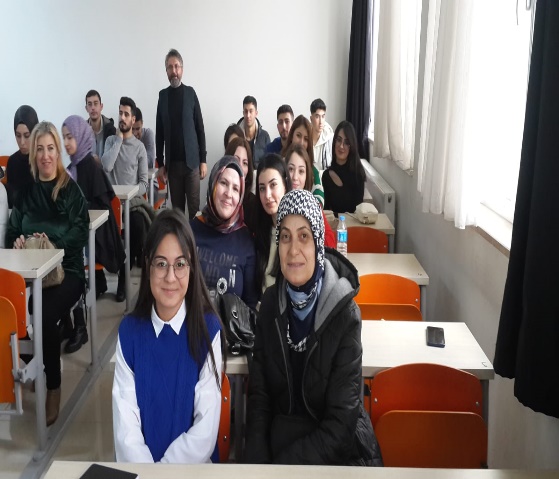 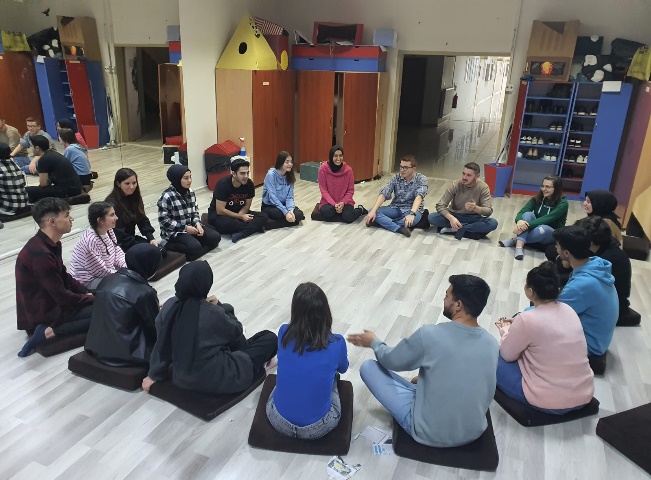 	KategoriBranşKatılımcı SayısıBranşSınıf Öğretmeni12BranşOkul Öncesi Öğretmeni2BranşPsikolojik Danışman/ Rehber Öğretmen2BranşTürkçe Öğretmeni1BranşFen Bilimleri Öğretmeni1BranşMatematik1BranşBeden Eğitimi1CinsiyetKadın10CinsiyetErkek10Kıdem1-91Kıdem10-199Kıdem20 ve üzeri10Görev Yapılan Okul KademesiAnaokulu1Görev Yapılan Okul Kademesiİlkokul15Görev Yapılan Okul KademesiOrtaokul 2Görev Yapılan Okul KademesiLise2ToplamToplam20Madde NoMadde İfadesiKesinlikle KatılmıyorumKesinlikle KatılmıyorumKatılmıyorumKatılmıyorumKısmen KatılıyorumKısmen KatılıyorumKatılıyorumKatılıyorumKesinlikle KatılıyorumKesinlikle Katılıyorumf%f%f%f%f%1Yenileme Eğitimleri hayat boyu öğrenmenin gereğidir.15--21063011552Yenileme Eğitimleri alan eğitimine katkıda bulunmaktadır.210--2108408403Yenileme Eğitimleri mesleki eğitime (formasyon) katkıda bulunmaktadır.15--1511557354Yenileme Eğitimleri mesleki tutuma katkıda bulunmaktadır.15--21010507355Yenileme Eğitimleri hizmet içi eğitimi zenginleştirmektedir.15--1513655256Yenileme Eğitimleri dersleri uygulama örnekleriyle zenginleştirmektedir.15----42015757Yenileme Eğitimleri teori-uygulama süreçlerine katkıda bulunmaktadır.15151512605258Yenileme Eğitimleri lisansüstü eğitim algısını da güçlendirmektedir.15--21010507359Yenileme Eğitimleri üniversite ile MEB arasında olumlu algının gelişmesini güçlendirmektedir.15--15115573510Yenileme Eğitimlerinin tüm eğitim sistemine olumlu katkısı olmaktadır.15--15147042011Yenileme Eğitimlerinin ekonomik katkısı bulunmaktadır.4206305254201512Yenileme Eğitimleri tüm ülkeye yaygınlaştırılan bir uygulamaya dönüştürülmelidir.1515210735945Toplam FrekanslarToplam Frekanslar16168820201101108989Yüzdelerin Aritmetik Ortalama PuanlarıYüzdelerin Aritmetik Ortalama Puanları%6,66%6,66%3,33%3,33%8,33%8,33%45,83%45,83%35,83%35,83